Автономная некоммерческая профессиональнаяобразовательная организация«КУБАНСКИЙ ИНСТИТУТ ПРОФЕССИОНАЛЬНОГО ОБРАЗОВАНИЯ»Учебно-методический центр дополнительного профессионального образования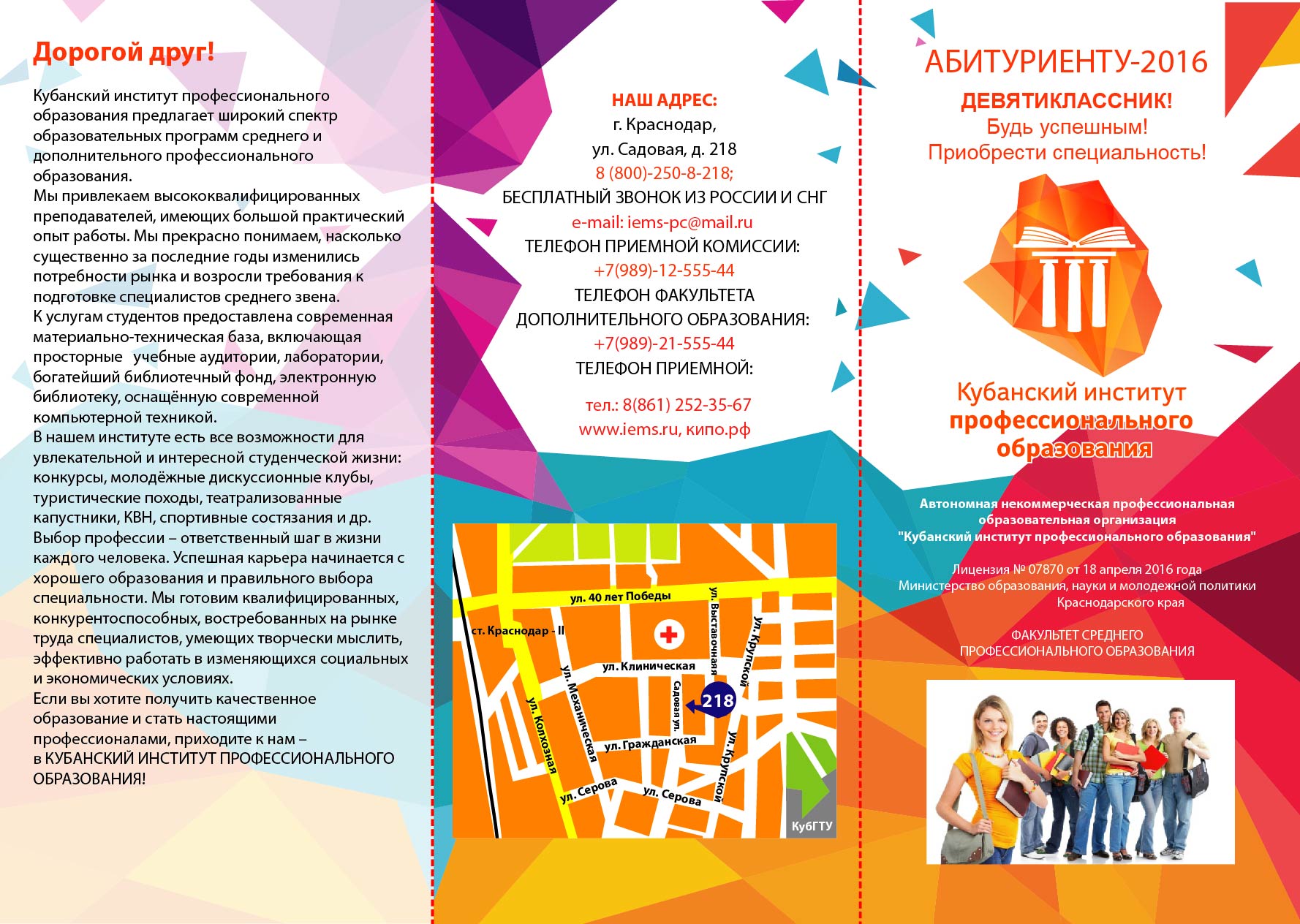 ПРАКТИКУМ ДИСЦИПЛИНЫ «ТЕХНОЛОГИЯ ПОСТРОЕНИЯ ДЕЛОВЫХ ПЕРЕГОВОРОВ С ОРГАНИЗАЦИЯМИ, ВЕДОМСТВАМИ, СОЦИАЛЬНЫМИ ПАРТНЕРАМИ»дополнительной профессиональной программы профессиональной переподготовки «РУКОВОДИТЕЛЬ В ОБЛАСТИ ЗАНЯТОСТИ НАСЕЛЕНИЯ»560 часовКраснодар, 2019 г.Практическая работа № 1. ПРАВИЛА ПОВЕДЕНИЯ НА РАЗЛИЧНЫХ СТАДИЯХ ПЕРЕГОВОРОВЗадание 1. Рассмотрите основные правила поведения на различных стадиях переговоров и дополните:При подготовке к переговорам НЕ СЛЕДУЕТ:не выделять время на обдумывание, чего Вы хотите;путать собственную подготовку и принцип «Посмотрим, что они предложат»;нереалистично оценивать свои точки Входа и Выхода;не задавать заранее диапазона для своих требований.При подготовке к переговорам следует:определять заранее желаемый результат переговоров;определять пункты, по которым будут вестись переговоры;определять, что бы Вы хотели по каждому пункту;Ранжируйте пункты по важности: определите свои точки Входа и ВыходаНа стадии дебатов не следует:(отметьте верный ответ)На стадии дебатов следует:(отметьте верный ответ)На стадии предложений не следует:(отметьте верный ответ)На стадии предложений следует:(отметьте верный ответ)На стадии Торга и заключения сделки не следует:(отметьте верный ответ)На стадии Торга и заключения сделки следует:(отметьте верный ответ)Выберите наиболее эффективные сигналы коммуникации – деловые и личные интересы в ходе деловых переговоров. Задание № 2. Заполните таблицу «Эффективные способы коммуникации в процессе переговоров с клиентом (работодателем), социальными партнерами»Заполните таблицу «Типы вопросов в процессе переговоров с клиентом (работодателем), социальными партнерами». Приведите примеры вопросов в зависимости от их типов и ситуаций.Практическая работа № 2. АЛГОРИТМ УСПЕШНЫХ ПЕРЕГОВОРОВДополнительный материал:Используя обучающий и дополнительный материал, заполните таблицу. Впишите способы формулировки и речевые приемы, используемые для успешности переговоровПрактическая работа № 3. ПЕРЕГОВОРЫ С КЛИЕНТАМИ В ДЕЛОВОЙ ПЕРЕПИСКЕОбучающий материал:Составление электронных писемНаиболее эффективные письма, используемые в прямых продажах, включают в себя, как правило, несколько элементов, каждый из которых выполняет определенную функцию.Вот эти элементы.Приманка.В письме должно быть нечто, обращающее внимание получателя и побуждающее его прочесть весь текст сообщения целиком.Аргумент.Вы должны убедительно доказать что ваше предложение в высшей степени ценно для читателя и что способно помочь ему в решении конкретных бизнес-задач.Призыв к действию.Нечто такое, что побудит читателя звонить вам, или прислать запрос. Этот призыв к действию; должен быть «апофеозом» вашего рекламного сообщения, поэтому задача остальных элементов -поддержать призыв.Если в своих рекламных письмах для целевой группы вы не можете выделить или различить три эти компонента, оно никуда не годится.Письма для установления личных контактов с перспективными заказчикамиСегодня с помощью электронной почты, можно подробно ознакомить перспективного I заказчика с вашей типографией.Переписку лучше всего начинать с письменного послания лицу, принимающему решение по полиграфической продукции в этой организации. Чтобы ваши персональные письма к заказчикам были максимально эффективными, не  забывайте «ПИВО»Метод «ПИВО»Задание. Напишите короткое письмо перспективному партнеру (4-5 предложений), в котором вы опишите выгоды работы с Вами и предупредите, что позже сделаете телефонный звонок.Цель этого письма - заинтересовать перспективного партнера в услугах вашей организации и подготовить почву для вашего телефонного звонка.Структура предложений:1. Сопроводительное письмо2. Краткое резюме3. Цели и задачи клиентов4. Текущие методы и расходы5. Предлагаемые улучшения6. План внедрения 7. Уникальные преимущества решения8. Возврат на инвестиции и доходность9. ПриложенияОбязательно:• Проверьте приемлемость планируемых расходов заранее• Пронумеруйте каждую страницу• Используйте графики• Перепроверьте все еще раз• Сделайте экземпляр для каждого человека, принимающего решения• Займите позицию читателя• Передайте лично• Если ваше предложение не единственное, то подайте его последним (и вовремя!)Сопроводительное письмо• Обращайтесь к каждому человеку, участвующему в размещении заказа в вашей организации• Поблагодарите за своевременную поддержку• Поставьте крайние сроки на обсуждение• Сохраняйте в письме естественный разговорный стиль.• Используйте простые и лаконичные предложения.• Избегайте жаргонных словечек и никогда не используйте двойных отрицаний.• При написании проговаривайте вслух все слова.• Избегайте многословия и не перегружайте письма специальной терминологией.• Сохраняйте логическую цепочку.• Составляйте письма в активно-позитивном стиле.• Обязательно перечитайте письмо перед отправлением.Рекомендуемая литература:Основная:Ефимов, В. В. Средства и методы управления качеством : учебное пособие / В.В. Ефимов [Электронный ресурс]. — Москва : КноРус, 2016. — 224 с. — ISBN 978-5-406-04496-4. - URL: https://www.book.ru/book/916571 Зарецкий, А. Д. Менеджмент : учебник / А.Д. Зарецкий, Т.Е. Иванова [Электронный ресурс]. — Москва : КноРус, 2016. — 267 с. — Для бакалавров. — ISBN 978-5-406-04179-6. - URL: https://www.book.ru/book/916813 Табекин, А. В. Теория менеджмента : учебник / А.В. Тебекин [Электронный ресурс]. — Москва : КноРус, 2016. — 694 с. — Для бакалавров. — ISBN 978-5-406-02683-0. - URL: https://www.book.ru/book/919387 Дополнительная:Киселева, С. П. Инновационный менеджмент. Практикум : учебное пособие / С.П. Киселева и др. [Электронный ресурс]. — Москва : КноРус, 2016. — 324 с. — ISBN 978-5-406-05150-4. - URL: https://www.book.ru/book/919184 Основы управления организацией. Практикум : практическое пособие / М.В. Горбунова, Л.А. Горшкова [Электронный ресурс]. — Москва : КноРус, 2016. — 259 с. — ISBN 978-5-406-05187-0. - URL: https://www.book.ru/book/919108 Основы управления организацией. Практикум : учебное пособие / М.В. Горбунова, Л.А. Горшкова [Электронный ресурс]. — Москва : КноРус, 2017. — 262 с. — ISBN 978-5-406-05716-2. - URL: https://www.book.ru/book/921284 Табекин, А. В. Менеджмент организации : учебник / А.В. Тебекин, Б.С. Касаев [Электронный ресурс]. — Москва : КноРус, 2015. — 419 с. — ISBN 978-5-406-04406-3. - URL: https://www.book.ru/book/916529 Интернет-ресурсы:Электронная библиотечная система. — URL:https:// www.book.ru/Информационно-справочная система Консультант плюс: www.consultant.ru Высокая(имеет решающее значение – в случае отказа, переговоры прекращаются)Средняя(важно, но не имеет решающего значения)Низкая (желательно, но не обязательно)стараться выиграть по каждому пункту;атаковать и обвинять кого-либо по поводу проблемы;использовать сарказм и другие формы неуважения;наносить личные оскорбления;приписывать скрытые мотивы другим людям;не исследовать внутренний смысл Сигнала другой стороны.помочь другой стороне уменьшить напряжение;помнить, что Ваша единственная задача на стадии дебатов - определить, что хочет другая сторона и информировать их о том, что Вы хотите;установить контакт;проявить и заслужить уважение;придерживаться культурально установленных норм приветствия и неделового общения;установить повестку дня для организации данной встречи.жаловаться, использовать неуверенный язык (Наверное…, Может быть…);делать предложения без оглашения условий;договариваться с представителями Вашей стороны о Ваших предложениях до встречи с другой стороной;начинать с нереалистических предложений или условий.быть реалистичными;адресовать предложения мотивам другой стороны;двигаться маленькими шагами;ожидать ответной реакции;исследовать сильный язык, напр. ‘Нам нужны’, ‘Мы должны иметь’, ‘Нам необходимо’.предлагать что-либо без собственных условий или просто спорить;«Спрашивать разрешения» используя вопрос «Если я сделаю…, Вы сделаете…?»;забывать заготовить условия заранее;разделять свои предложения и условия длительными объяснениями.помнить о правиле: «Переговоры не закончены, пока не достигнуто соглашение по всем пунктам»;решить, что Вы хотите за каждое свое предложение;не давать что-то за ничего;помнить: «если Вы…, тогда я …».Деловые интересы, высказанные собеседникомДеловые интересы, высказанные собеседникомВозможные личные интересыВозможные личные интересыобойти конкурентов;собственная сила,увеличить прибыль;быть не хуже других;избежать новых обязанностей;радость от достижения намеченного результата;обеспечить условия;боязнь некомпетентности;облегчить бизнес;лень;избежать риска;комфорт;иметь надежных старших партнеров;экономия сил;личная безопасность;переложить ответственность.Дополнить свое Дополнить свое Дополнить свое Дополнить свое СигналыСигналыИнтересы КлиентаСловесные ориентирыБезопасность. спокойно работать, гарантии, без риска;рекомендации, по порядку, без проблем;«Я привык..» «Меня не раз подводили...»;«Я опасаюсь, что...»;Новизна. интересно, риск, новый ассортимент,«Ну, это все предлагают...»,«Чем вы отличаетесь от...»,Достижение результата., Самовыражение, расширить бизнес, завоевать, укрепиться, быть впереди, обогнать конкурентов...«Мы подняли, придумали, сделали, достигли...»,Признание, партнерские отношения. Контакт, отношения, преданность, верность…«Я хочу доверять...», «Справедливость - вот сам главное…»Уважение. Мой опыт, наша репутация, известность...«А кто вы такие?», «Я работал с такими фирмами...»,Комфорт. Удобно, быстро, точные сроки, условия...«Я не люблю напоминать», «Я плачу деньги за...»,Экономичность. Выгода, прибыль, издержки, скидки...«Другие предлагают дешевле...» «Что я с этого буду иметь?»,Тип вопросаСитуацияПримерОткрытые.Начинаются со слов «ЧТО», «КАК», «ГДЕ», ПОЧЕМУ», «КОГДА»Сбор информации и обстановка доброжелательного общения«На чем основана ваша позиция?»,Закрытые. Подразумевают единственный ответ; «ДА» или «НЕТ».Обстановка, требующая перехвата инициативы«Вы уже приняли решение?»,Альтернативные.Предполагается несколько вариантов ответа на выборПри необходимости оказать мягкое давление«Для вас предпочтительнее первый или второй вариант»,Блокирующие.Уточняют, конкретизируютПретензии, недовольство, обвинения«Скажите, кто именно?»,«Когда конкретно?»,Риторические. Не требуют ответаПовышение заинтересованности«Вы хотели бы иметь большую прибыль при меньших затратах?»,НАЧАЛО ПЕРЕГОВОРОВ Остановите контакт: убедите потенциальных клиентов в вашем желании удовлетворить их потребности - спросите разрешение на то, чтобы делать записи. Согласуйте цели и процесс их достижения. Сделайте краткий анализ позиции потенциальных клиентов на настоящий момент: - стремление к ценности, а не к цене - их приоритеты - их критерии покупки вашего решения - доходы от сотрудничества с вашей компанией и сокращения затрат СЕРЕДИНА ПЕРЕГОВОРОВ СОГЛАСОВАНИЕ КРИТЕРИЕВ ЗАКАЗА Представьте потенциальным клиентам преимущества услуг компании. Проясните текущие критерии заказа: Чего вы ищете и почему? Представьте ваши критерии с помощью пробных вопросов: Что если…? Насколько важно...? Подкрепите ваши критерии с помощью его/ее оценки: Сколько это поможет сэкономить вам? Противопоставьте вашу уникальность вашим конкурентам: Давайте перечислим основные пункты.... Подчеркните достигнутое взаимопонимание: Вы согласны, что это все важно? Подтвердите:Как вы сказали ... ЗАВЕРШЕНИЕ ПЕРЕГОВОРОВ К этому моменту переговоры должны дойти до вопроса цены. Когда поставлен вопрос о цене, подразумевается желание. Уверенно заявляйте цену. Идите только на небольшие уступки. Проверяйте: У вас есть вся информация, на основе которой можно принять решение? Берите инициативу: Когда лучше для вас произвести доставку? Дайте альтернативу: Доставку произвести в этом или следующем месяце? Дайте клиенту почувствовать себя победителем ВСЕГДА Заканчивайте каждую встречу устремлением клиента к прогрессу. Записывайте, кем и когда было осуществлено то или иное действие. Запишите дату следующей встречи Делайте контрольные телефонные звонки между встречами Приемы эффективных переговоров с клиентомСпособы и формулировки - ваши вариантыСтимулировать его рассказать об интересах. Уточнить приоритеты в его интересах. Определить личные потребности, лежащие в основе интересов. Подтвердить важность его интересов. Признать значимость его потребностей. Сообщить о взаимосвязи его интересов и Ваших предложений. Показать, как Ваши предложения работают на его интересы. Описать ситуацию, когда его интересы будут реализованы. Запросить мнение КлиентаПерсональное вниманиеИнтересВыгодаОбсуждениеОбращение на «Вы»Покажите, как сотрудничество ваших компаний на них повлияетОбъясните, в чем заключается выгода клиентаЗаранее оговорите ваши с клиентом дальнейшие действия